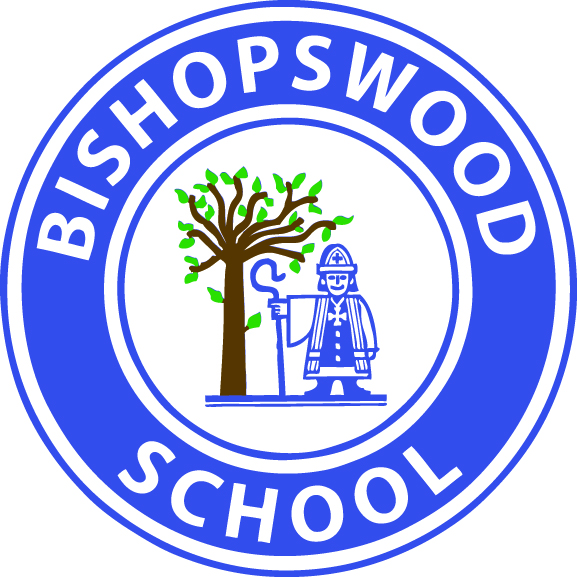 Bishopswood School Aims:To develop and enhance the ability of each pupil to have dignity and personal choice, both at school and in their future lives.To offer an environment which is safe, stimulating, creative, challenging and fun.Through our ability to embrace change, to ensure that we apply approaches to teaching and learning that are proven to be effective.To provide pupils with the means of mobility, communication and self expression.To encourage pupils to develop independent living skills to equip them with the knowledge and skills they need in the future.Bishopswood School Values:We appreciate the unique contribution made by each pupil to the life of the school.We believe the understanding and mutual respect that follows the development of closer links between Bishopswood, our partner schools and the wider community benefits all involved.We recognise the positive support that parents and carers provide in helping us to deliver our stated aims for each child.We celebrate the achievements, no matter how big or small, made by individual pupils.We recognise the importance of teamwork and the different roles and skills contributed by individual staff or groups of staff.